PLANTILLA DE PLAN DE GESTIÓN FINANCIERA	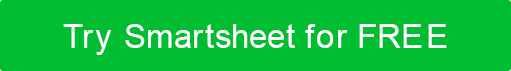 NOMBRE DE LA EMPRESANOMBRE DEL PROYECTOVERSIÓN 0.0.0MM/DD/AAAAINTRODUCCIÓN
PROPÓSITO DE FMP
	¿Cuál es el propósito del documento?

ALCANCE	¿Qué actividades conducen a su desarrollo?
PÚBLICO DESTINATARIO	¿Para quién se crea el documento?VISIÓN 
GENERALProporcionar una visión general de alto nivel de los aspectos financieros del proyecto.TIPO DE CONTRATOExplicarPRINCIPALES HITOSExplicarELEMENTOS DE COSTOExplicarPARTICIPANTESExplicarSUPUESTOS / RESTRICCIONES / RIESGOS
SUPOSICIONESDetallar todas las dependencias / supuestos asociados con el enfoque de gestión financiera: 
informes, facturación, etc.
RESTRICCIONESDelinee todas las limitaciones que plantean afectar el enfoque FMP elegido. 

RIESGOSDefine todos los riesgos junto con cualquier táctica de mitigación propuesta.

LÍNEA BASE DE MEDICIÓN 
FINANCIERADetalles todos los costos o precios. Se pueden incluir tablas o se puede hacer referencia a hojas de cálculo.  Proporcione vínculos o nombres de archivo a los archivos adjuntos.

ACERCARSE

	PROCESODescribir los métodos empleados para la organización, categorización, seguimiento, reporting, gestión de proyectos, gestión de riesgos, seguimiento y control, etc. PROCESOS DE GESTIÓN FINANCIERA
ROLES Y RESPONSABILIDADES

ADIESTRAMIENTODescriba los procesos y establezca pautas para cualquier capacitación requerida junto con cualquier estipulación y plan para la implementación.


INFORMESProporcionar requisitos y procedimientos establecidos.
FORMATTING
¿Cómo se deben formatear los informes financieros?

DISTRIBUCIÓN
¿Cómo se difundirán los informes y actualizaciones? ¿Quién está obligado a recibir los informes? ¿Con qué frecuencia deben distribuirse los informes?

EXENCIONESDescripción
 de cualquier exención

SEGURIDAD

REVISIÓN Y APROBACIÓN

FACTURACIÓNInformación 
general de la estructura de gestión y dotación de personal y de los esfuerzos empleados para desarrollarFORMATEO	¿Cómo se deben formatear las facturas?

DISTRIBUCIÓN
	¿Cómo se enviarán las facturas? 

FRECUENCIA
	¿Con qué frecuencia?

SEGURIDAD

GARANTÍA DE CALIDAD
APROBACIONES

PROCESOHERRAMIENTAS + TÉCNICASNOMBREROLRESPONSABILIDADNOMBRE Y TÍTULOFIRMAFECHARENUNCIACualquier artículo, plantilla o información proporcionada por Smartsheet en el sitio web es solo para referencia. Si bien nos esforzamos por mantener la información actualizada y correcta, no hacemos representaciones o garantías de ningún tipo, expresas o implícitas, sobre la integridad, precisión, confiabilidad, idoneidad o disponibilidad con respecto al sitio web o la información, artículos, plantillas o gráficos relacionados contenidos en el sitio web. Por lo tanto, cualquier confianza que deposite en dicha información es estrictamente bajo su propio riesgo.